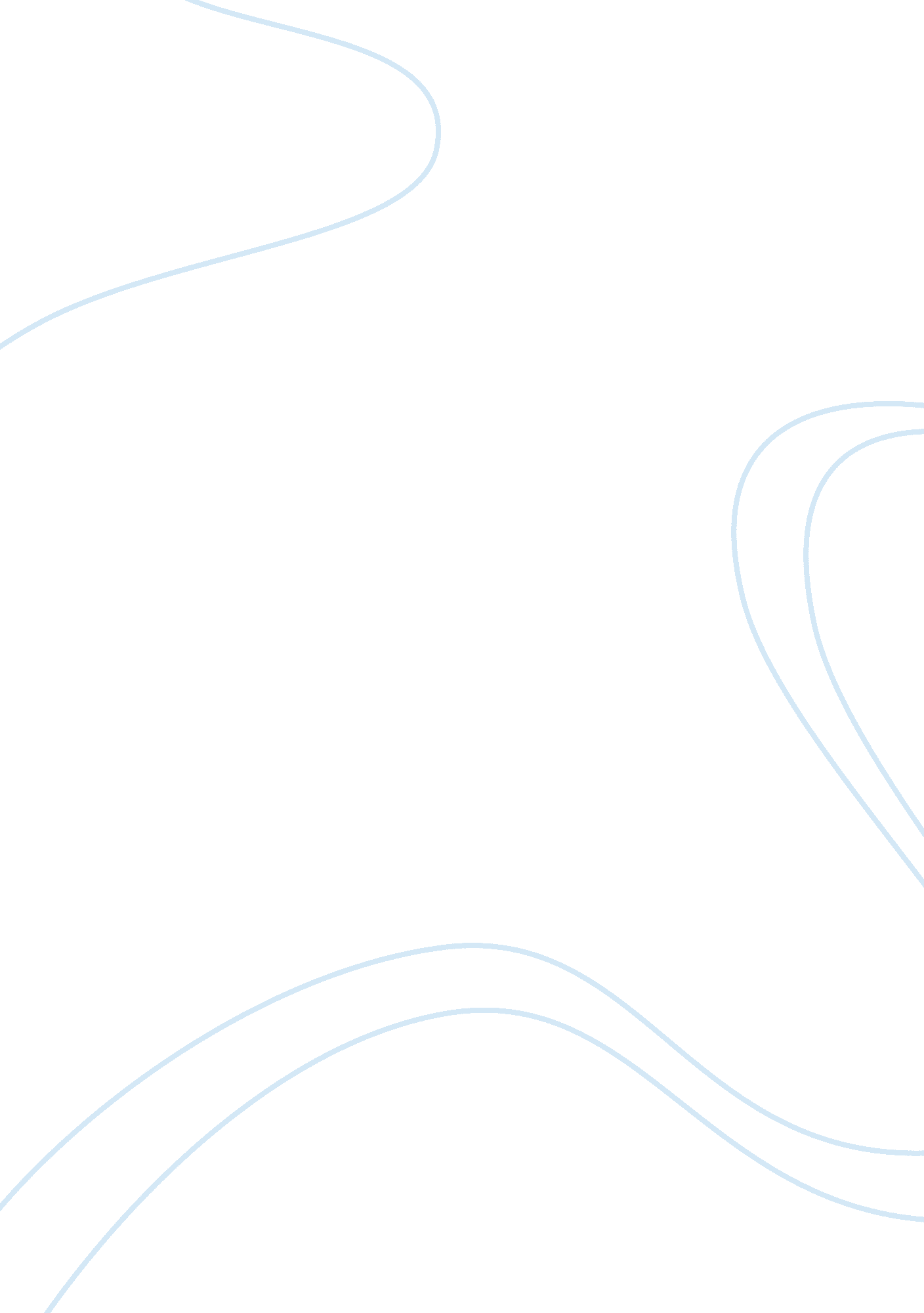 Children in the children center observationEducation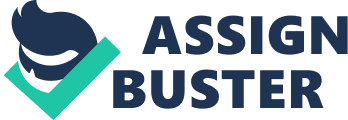 Observation of children in church Observation of – G (6 year old girl) 
Place- Church 
Running notes- 
4: 50 (pm): G enters the church holding her mother’s hand left hand. She rubs her nose with left hand as she enters through the church doors. G lets go of her mother’s hand and follows her mother to the right side of the door. 
4: 51- G closes her eyes and says “ Amen” and smiles when her mother makes the cross with the holy water. She again holds her mother’s hands and walks slowly. 
4: 52- “ Let’s sit there!”” there in the front” G says and starts pulling her mother’s hand. “ No one’s there”. G walks up to the front pew and gestures her mother to follow her. 
4: 53- G sits down on the bench. “ Sit here” she says and places here right hand on the bench. She looks at her mother and suddenly gets down on her knees, folds both her hands, she looks at her mother and then closes her eyes and bows down her head. She is moving her lips. She looks at her mother again. 
4: 54- G makes the sign of the cross with her right hand, kissed her own palm and then sits back down. She looks back and looks around at everyone present in the church. She looks at the ceiling and says “ Its gotten higher.” 
4: 55- She jumps down from the bench and stands put her left palm on the side of the bench and looks back. She walks out of the pew and stands for sometime holding the side handles of the pew and looks at the gate of the church from where she had entered. 
4: 56- G starts to walk briskly towards the gate. She stops where the holy water was kept. She tries to reach for the holy water on her own. She looks back where her mother was sitting. 
4: 57- G tries to stand on her toes to get a glimpse of the marble bowl in which the holy water is kept. 
4: 58- G starts to walk back to her seat. She walks slowly at first and then starts running. She takes her sit. 
4: 59- “ When will Jesus come?” she says. G looks at up at her mother. She looks to the right and smiles at the young lady sitting beside her. 
5: 00- G starts saying “ incy wincy spider” and makes actions with her hands. She again looks at the young lady sitting on the right. She suddenly stops her actions and looks at the choir. 
5: 01- She is looking at the choir and then turns head as the priest walks in and takes his place. She stands up and places her chin on the board. 
5: 02- G looks at her mother and puts her right forefinger in her mouth. She turns back and again looks towards the altar. 
5: 03- G is looking at the priest and makes the sign of the cross. She sits down on the bench. G tilts her head slightly to the right and yawns. 
5: 04- G blinks her eyes 3-4 times and again looks towards the door. She starts dangling her legs and looks at the shoes. She looks up back again and turns her head to the right. 
5: 05- She looks at the hymn book placed on the bench and picks it up. G opens the book and says “ what are all these?” She closes the hymn book and with her right forefinger tries to read “ HYMN BOOK”. She says “ H- Y-M –N-B-O-O-K” “ What is it mommy?” G asks. 
5: 06- G puts it down and starts to look at the ceiling. “ Mommy is Jesus here now?” “ Where is he sitting?” She tries to look for “ Jesus” in the church. She starts nodding her head when the choir sings. She stands up and nods her head to the left and right. 
5: 07- G bends down and gets out of the bench. G smiles “ Look I am here now”” I am coming”. She walks to the mid of the church and stops at a painting hung on the walls. She looks at it minutely with both her hands on her hips. 
5: 08- G moves to another painting and wrinkles her eye brows. She points to the painting and mumbles inaudibly to herself. G looks around the hall and then at the ceiling. 
5: 09- G is heading back to the first bench. She comes back to her seat. She kneels on the cushion and fold her hands and bows down her head. 
5: 10- G looks back up and again bows down. She tilts her head to the left and then bows down again. She unfolds and then sits back on the bench. 
5: 11- G dangles her feet and says “ Where is Amelie?” “ Why did you not bring her?” G enquires. “ When will they sing?” G asks her mother. 
5: 12- G stands up again and walks towards the end of the church and stands near the statue of Mother Mary. She touches it and folds her hands and prays. She touches it again with her right palm and kisses her palm. 
5: 13- G runs back to her mother, “ I prayed to Mother Mary “ G says and smiles. G sits on the bench and starts to sing A-B-C-D softly. 
5: 14- G looks at the back and put on leg up on the bench. G puts the leg back down and fidgets with her dress. 
5: 15- G stands up and follows her mother to the end of the hall. She greets a nun and smiles. She nods her head when asked something. G continues to smile and her eyes seem to sparkle. 
5: 16- G enthusiastically, holds the collection bag given to her and looks inside it. She holds it in her left hands and puts her right hands inside. “ Its empty” G says 
5: 17- She holds the collection bag with care and walks upto the front again. She walks from one person to another holding out the bag. She smiles at the people as she walks. 
5: 18- She is in the third row and is standing with her right hand on her hips and waiting. She scratches her leg and then takes the bag and walks to the next row. 
5: 19- She finished collection of the 6th row and takes back the bag with her right hand. She puts her left hand underneath the bag and says ” Its heavy” and walks towards the end of the hall. She smiles at the nun and hands over the bag. 
5: 20- She runs back to her bench and as she approaches she bows down and then takes her seat. 
SUMMARY 
G is a 6 year old. She is wearing a mauve colour frock and pretty mauve shoes. G seems to know what happens in the church which shows that she must have come to church on several occasions. G seems enthusiastic since she wanted to sit in the first bench. G’s behaviour shows that she copies her mother and is trying to behave well in the church. 
However, given to the small attention span in her age, G often loses her interest and roams about in the church hall during mass and curiously surveys things. However, when given a task she is not only happy and enthusiastic but she also takes the responsibility with ease. 
For a six years old, G is extremely well behaved and her mother has taught her really well about behaving inside the church in presence of fellow parishioners. 

Observation 2- B (boy, 5 years) 
Place- Church 
Running notes- 
4: 55- B enters church in a slow pace. His brows are wrinkled and he looks around as he enters through the gate of the hall. 
4: 56- B runs towards the holy water and jumps up and down 3-4 times. B slips and falls hard on the ground. His eyes waters up and he starts to cry. He starts crying loudly and walks to his father. 
4: 57- He is rubbing his left eyes with his left hand and his crying reduces to sobbing. He follows his father to a pew and sits down. 
4: 58- B is still rubbing his eyes and he also rubs his nose. “ I am hurt here” he says in a soft voice. He makes a sad face and is sitting quietly on the bench. 
4: 59- He looks down at the cushion kept for the kneeling. He bends down and tries to reach it with his right hand. He comes back up and tugs at his father’s shirt. “ What is that for” “ Do we sleep here now?” B says. 
5: 00- He is sitting with a confused look on his face. He suddenly stands up when he hears the choir singing. He tries shifts his body left and right.” I can’t see anything; can I go in the front?” He wrinkled his brows. He looks at his mother and sits down on the bench. He makes the sign of the cross with his left hand at first and then make sit again with his right hand. He shakes his head in an up and down motion. 
5: 01- He stands up when and starts to move his lips. He tries to reach for the hymn book that his mother is holding. “ I want to see. Give me” B says reaching for the hymn book with his left hand. 
5: 02- He stands quietly with the right thumb in his mouth and hold on to his mother’s dress with his left. He looks back at others sitting behind him. 
5: 03- He kneels down on both his knees smiles at first. Then he gets back up and puts his feet on the cushion. He kneels on the cushion again. “ This is harder than my pillow”” Mommy, where is the voice coming from?” B asks. 
5: 04- B tries to look at the altar. He tries to stand on his toes by putting his left hand on his father’s shoulder. “ who is talking?”. He wrinkled his forehead and sighs heavily. 
5: 05- B sits back on the bench and starts moving his feet to and fro. “ I want to go to the loo” he tells his father. B looks back as he hears a baby crying and asks loudly “ why is he crying?”. He points to towards the baby and tugs at his mother’s dress with his right hand. 
5: 06- He gets up on the bench and turns back to get a clear view of the baby. “ Is it a boy or a girl?”. He then turns to the front and jumps down from the bench. “ I will go just here, leave me” B says. 
5: 07- He walks to the end of row and looks back.” I am here” B said and smiled. He stands behind the marble pillar and looks at his parents. He stands against the pillar and holds it with both his hands. He peeps to the right and looks at his parents again. 
5: 08- He looks towards the right and starts walking slowly. He stands near the 3rd bench from the front and looks at the altar. He suddenly runs to the back. He suddenly stops and looks to the right and left. He goes back to his seat. He sits on his cushion. 
5: 09- “ Mommy, Jesus is there!” B says pointing to the front with his right forefinger. He gets back on the bench and picks up the hymn book. 
5: 10- He places the hymn book on his lap and opens it with his right hand. He flips through the book. He stands up turns to a random book and moves his lips.” I am singing” B said. 
5: 11- He sits back down and hands over the hymn book to his mother. He closes his eyes and places his head on his mother’s lap. He puts his right hand up in the air and waves it. 
5: 12- He puts his right hand in his mouth and starts moving his head. “ I want to drink water”. He looks as his mother opens the bag and takes out the bottle. He holds the bottle with both his hands and places it on the bench. 
5: 13- He opens the cap and gives it to his mother with his left hand. He places the cap down on the bench and picks up the bottle and drinks from it. He looks around while drinking from the bottle. 
5: 14- He puts the bottle back down on the bench and puts the cap in place. He starts to twirl the cap. “ Close it” B says looking at his mother. He rubs his lips with his left hands and stars walking to the end of the bench. 
5: 15- He starts to walk towards the window. He rests against the wall near the window. B is looking all around. He suddenly bends down and looks at his shoes. He pulls at the laces of his right shoes. 
5: 16- He sits down on the floor and with his right hand’s forefinger starts making patterns on the floor. He looks towards the altar and at the priest. 
5: 17- He gets up from the floor. B walks to the front and hold the handle of the pew in the front with his right hand. He puts his left finger in his mouth. 
5: 18- He sits in the first bench and leans forward. He jumps back down and runs back to his own bench. B climbs back on the bench and says “ Lets Go, I cant see anything.” 
5: 19- B is tugging at his father’s shirt and then suddenly stops and stands up. He suddenly starts crying and says “ I want to go out.” He starts walking and keeps on crying. 
5: 20- He follows his mother to the gate. He holds his mother’s hand and stands near the door. “ Out!!” B points towards the road. 
5: 21- B takes the lollypop that his mother hands to him. He opens it with his right hand and puts it in his mouth. He smiles at his mother. 
5: 22- He holds his mother’s hands and walks back in. He stands near the door and says “ Mommy, make cross” and points towards the holy water. 
5: 23- He heads back to the bench where he was sitting. B climbs back on the seat and look and his father. He takes out the lollypop stick with his right hand and shows it to his father. “ Mommy gave.” 
5: 24- B stickes out his tongue and says “ Is it orange?” “ look, look. Is it orange?” He puts the lollypop back into his mouth and sucks on it. 
5: 25- B stands up again and looks at the cushion placed on the floor and sits on it. 
SUMMARY 
B, a normal 5 year old boy is dressed smartly. From his looks it seems that B is not interested in church. He loves to play and therefore we see him running about and fidgeting a lot during the mass. Sometimes he does seem interested in the mass especially during hymn singing except for that given the fact that B could barely see what was going on he loses his interest and therefore feels restless. 
B being just 5 has very little attention span and therefore is mischievous. Through his actions he wants to convey his wanting to go out which he finally makes verbal and bursts out. However, his mother easily controls him with a sweet which shows that B is well taught and even though he is naughty sometime, he is obedient as well. 